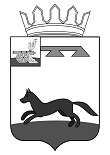 	ХИСЛАВИЧСКИЙ РАЙОННЫЙ СОВЕТ ДЕПУТАТОВРЕШЕНИЕот  8  декабря  2020 г.                                                                                           № 53Об утверждении отчета о поступлении и расходовании средств местного бюджета, выделенных территориальной избирательной комиссии муниципального образования «Хиславичский район» Смоленской области на подготовку и проведение выборов депутатов Хиславичского районного Совета депутатов шестого  созываВ соответствии с Федеральным законом от 12 июня 2002 года № 67-ФЗ 
«Об основных гарантиях избирательных прав и права на участие в референдуме граждан Российской Федерации», областным законом от 3 июля 2003 года № 41-з «О выборах органов местного самоуправления в Смоленской области», заслушав информацию председателя территориальной избирательной комиссии муниципального образования «Хиславичский район» Смоленской области Зайцевой О.В.Хиславичский районный Совет депутатов  р е ш и л:1. Утвердить отчет о поступлении и расходовании средств местного бюджета, выделенных территориальной избирательной комиссии муниципального образования «Хиславичский район» Смоленской области на подготовку и проведение выборов депутатов Хиславичского районного Совета депутатов шестого  созыва.2. Настоящее решение опубликовать в газете «Хиславичские известия».Глава муниципального образования «Хиславичский район» Смоленской области__________        /А.В. Загребаев/           (подпись)                   (расшифровка)ПредседательХиславичского районного Совета депутатов_________    /С.Н. Костюкова/           (подпись)                   (расшифровка)